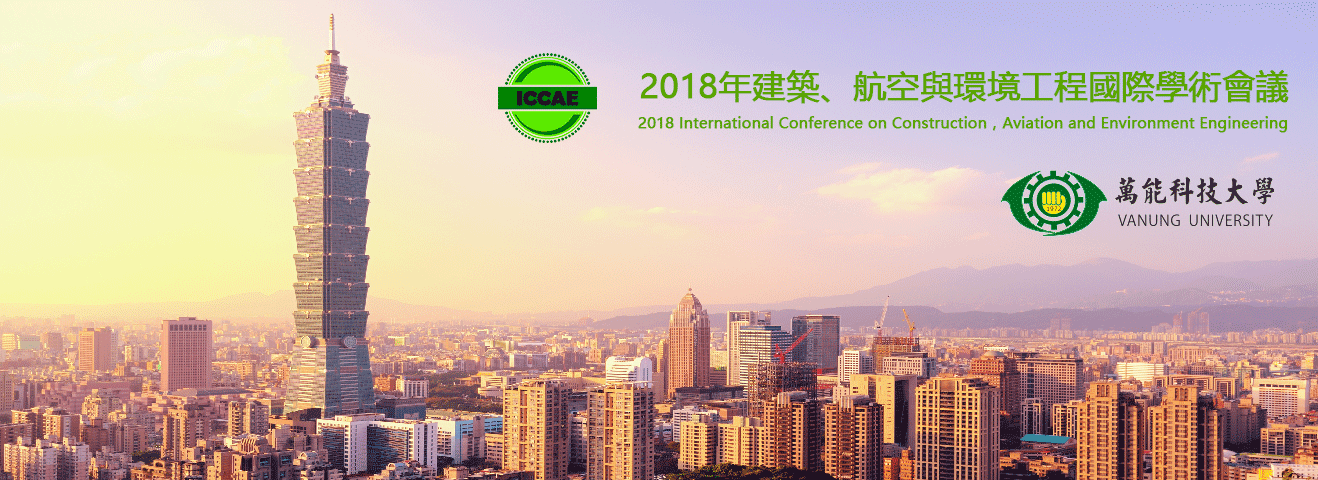 2018 International Conference on Construction, Aviation and Environmental Engineering 2018年建築、航空與環境工程國際學術會議 ( ICCAE 2018 )
http://gdaiae.org/ICCAE2018/TW大會時間: 2018年11月23~ 25日大會地點: 臺灣萬能科技大學合作主辦方 : 台灣萬能科技大學台灣營建工程學會廣東省國際學術交流研究院SPONSOR  ( 合作主辦方 )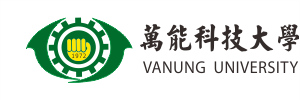 台灣萬能科技大學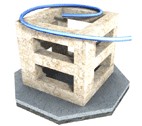 Taiwan Society of Construction Engineers台灣營建工程學會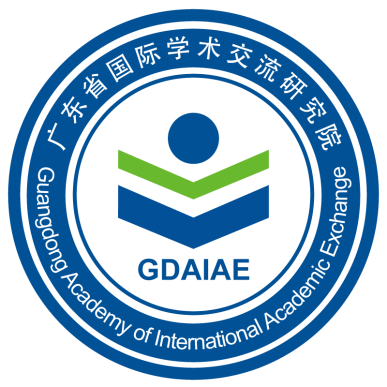 Guangdong Academy of International Academic Exchange廣東省國際學術交流研究院Home  (主 頁)The 2018 International Conference on Construction, Aviation and Environmental Engineering ( ICCAE 2018) will be held in Vanung University, Taoyuan City, Taiwan during November 23-25,2018.   ICCAE 2018 is organized by Vanung University, Taiwan Society of Construction Engineers and Guangdong Academy of International Academic Exchange. The aim of this conference is to provide a forum for the presentation and discussion of emerging Construction, Aviation and Environmental Engineering and for professional interactions. Additionally, it serves as a conduit for channeling advanced technology to the regional  industry. In addition to the high technical standard expected of this conference, we aim to give all participants a real taste of the true Chinese culture in the beautiful Taiwan. The dedicated conference teams are currently working hard on making this conference not only intellectually stimulating but also an unforgettable pleasant experience.We warmly invite you to participate in ICCAE 2018 and look forward to seeing you in Taiwan!Taiwan- A beautiful island of the Pacific Ocean. It locates the east of china. The people of Taiwan speak the same language and have the similar culture with the people on the mainland, so they can communicate each other. Taiwan has abundance of tour resources, such as, Sun Moon Lake, Ali Mountain and the highest 101 mansion in the world, and so on. She also has particular customs. For example, minority dance. In addition, she has a convenient island-circled traffic. If you visit Taiwan, you will be impressed.
2018年建築、航空與環境工程國際學術會議 (ICCAE2018) 由臺灣萬能科技大學、臺灣營建工程學會、廣東省國際學術交流研究院等聯合主辦, 將于2018年11月22~ 27日在臺灣萬能科技大學隆重舉行。本次論壇旨在為從事建築、航空與環境工程研究的專家學者、工程技術人員、技術研發人員提供一個共用科研成果和前沿技術, 瞭解學術發展趨勢, 拓寬研究思路, 加強學術研究和探討, 促進學術成果產業化合作的平臺。
本屆大會將繼續遵循學術性、國際性的原則, 特邀國內外建築、航空與環境工程領域內的學者專家前來參會, 並做出精彩的報告。本次大會旨在為行業內專家和學者分享技術進步和業務經驗, 聚焦建築、航空與環境工程學術領域的前沿研究, 提供一個交流的平臺。2018年建築、航空與環境工程國際學術會議 ( ICCAE 2018 ) 誠邀領域內專家學者參會!LATEST  NEWS► [2018-05-15]Welcome Prof. Tingzhen Ming From Wuhan University of Technology, China to be com...► [2018-05-14]Welcome Dr.Dengjun Wang from U.S. Environmental Protection Agency, USA to be com...MOREPUBLICATIONAll submissions will be blind reviewed by the Program Committee on the basis of technical quality, relevance to conference topics of interest, originality, significance, and clarity.  All accepted and presented papers will be published in IOP Conference Series: Earth and Environmental Science ( EES ) ( Online ISSN: 1755-1315; Print ISSN: 1755-1309), which will submitted for Conference Proceedings Citation Index – EI Compendex, EI Inspec, Scopus, etc.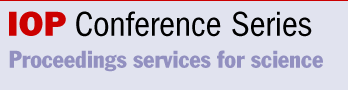 All the papers will be peer reviewed. Selected presented papers with good quality will be recommended to publish in the special issues of following SCI indexed journals( Papers should be submitted to ICCAE@gdaiae.org, and noted SCI. ) :
Substanability ( ISSN 2071-1050,  IF=1.789) 
Journal of Energy Engineering ( ISSN (print): 0733-9402,  IF=1.944) 
3. Selected presented papers will be recommended for publication in SCI journal. (Papers should be submitted to ICCAE@gdaiae.org, and noted SCI.):
Environmental Technology (ISSN:0595-3330, IF=1.751) 
Frontiers of Structural and Civil Engineering，(ISSN: 2095-2430) COMMITTEES  ( 組委會 )Honor ChairsProf. Ming-Chin Ho, China. University of Technology, TaiwanProf. Cheer Germ Go, National Chung Hsin University, TaiwanProf. Tzen-Chin Lee, National United University, TaiwanConference ChairsProf. Jimmy C. M. Kao, National Sun Yat-Sen University, TaiwanProf. Thomas C. Chuang, President of Vanung University, TaiwanProf. Wen-Pei Sung, National Chin-Yi University of Technology, TaiwanProf. Chien-Te Hsieh, Yuan Ze University, TaiwanDr. Tao-Yun Han, Taiwan Society of Construction EngineersChair of International Technological CommitteesProf. Wen-der Yu, Chung Hua UniversityProf. Jwo-Hua Chen, Chienkuo Technology UniversityProf. Yun-Wu Wu, China. University of Technology, TaiwanProf. Chee-Chan Wang, Vanung UniversityInternational Technological CommitteesProf. Edward Wang, Minghsin University of Science and Technology, TaiwanProf. Che-Way Chang, Chung-Hua University, TaiwanProf. Chu-hui Chen, China University of Technology, TaiwanProf. Chen-Hsiung Hsu, Vanung University, TaiwanProf. Ful-Chiang Wu, Vanung University, TaiwanProf. Yoshinori KITSUTAKA, Tokyo Metropolitan University, JapanProf. Nasrudin Bin Abd Rahim, University of Malaya, MalayaProf. Lei Li, Hosei University, Tokyo, JapanProf. Yan Wang, The University of Nottingham, U.K.Prof. Darius Bacinskas , Vilnius Gediminas Technical University, LithuaniaProf. Ye-Cai Guo, Nanjing University of Information Science & Technology, ChinaProf. Wang Liying, Institute of Water Conservancy and Hydroelectric Power, ChinaProf. Gang Shi, Inha University, South KoreaProf. Chen Wang, University of Malaya, MalayaProf. Mohammad Arif Kamal, Aligarh Muslim University, IndiaProf. Bing Han, Beijing Jiaotong University, ChinaProf. Eryu Zhu, Beijing Jiaotong University, ChinaProf. Mingzhi Huang, Sun Yat-sen University, ChinaProf. Zehua Liu, South China University of Technology, ChinaProf. Zishen Chen, Sun Yat-sen University, ChinaProf. Robby Yussac Tallar, Maranatha Christian University, Indonesia (Vice Dean of Academic Affairs)Prof. Peng Zhang, Zhengzhou University, ChinaProf. Jichao Zhang, Guangzhou University, ChinaProf. Yong Jiang, Tsinghua University, ChinaProf. Longsheng Bao, Shenyang Jianzhu University, ChinaProf. Jiwei Cai, Henan University, ChinaProf. Zhibin Lin, North Dakota State University, ChinaProf. Xiao Feng, Chongqing Jiaotong University, ChinaProf. Xiao Peng, China Urban Sustainable Transport Research CenterLocal Organizing Committees ( Taiwan)Ta-Sen Lin, Taiwan Architects AssociationHSI-CHI YANG, Chung Hua UniversityDer-Wen Chang, Tamkang UniversityCheng Der Wang, National United UniversityShun-Chin Wang, Architecture & Building Research InstituteYaw-Yauan Tyan, China University of TechnologyKeynote speakers  ( 主講嘉賓 )   Prof.Thomas C. Chuang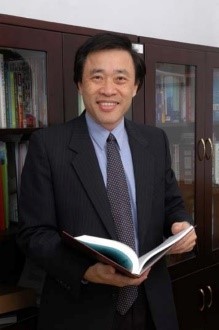 Thomas C. Chuang is a professor and the President of Vanung University, Taiwan, which is known for her excellent tourism and culinary art programs. He received a Ph.D. degree in Engineering from University of California at Los Angles in 1981. He has worked for many internationally renowned companies including Eastman Kodak, DuPont and Raytheon in the U.S. in the areas of electronic imaging and bus...Full Text    Dr. Weerapon Thongma is the Vice President of University Council and International Relations and the Dean of International College, Maejo University of Thailand. His current research interests are in ecotourism management, research methodology in tourism, community based tourism, organization management, tourism planning strategic management. Full Text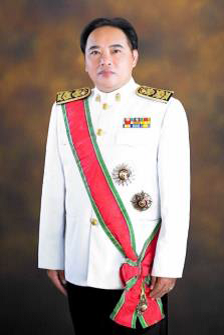       Prof. Budi Guntoro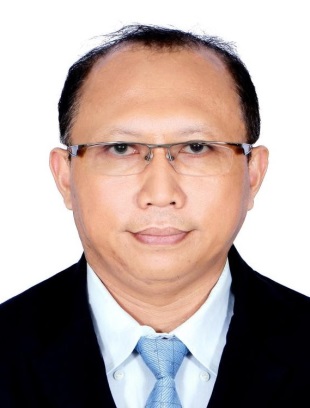 Prof. Budi Guntoro is the Vice Dean of Academic and student affairs, Faculty of Animal Science, Universitas Gadjah Mada, Indonesia and Member of Senate of Universitas Gadjah Mada Secretary to Comission 1. specializing in Livestock Social Economics, Community Development, agricultural extension, and Tourism Development (rural and agri-tourism). He has experienced academic investigations, for instan... Full TextCALL FOR PAPERS  ( 征稿主題 )The 2018 International Conference on Construction,Aviation and Environment Engineering（ICCAE 2018） accepts original and unpublished papers. The papers may include but are not limited to:Civil, Architectural EngineeringStructural EngineeringDesign and Construction of Traffic Civil ConstructionGeotechnical，Geological and Hydraulic EngineeringSurveying EngineeringConstruction TechnologyArchitectural Design and Building MaterialsArchitectural Design and Its TheoryComputer Simulation and CAD/CAEEcological ArchitectureAdvanced Construction Materials3 .Environment and ArchitectureEnvironmental Safety and HealthEnvironmental Planning and AssessmentEnvironmental Analysis and MonitoringPollution Control Project (Air, Water, Solid)Architectural Environment & Equipment EngineeringLand Resources Environment and Urban Planning4. Aeronautical Environmental EngineeringPhysical Pollution Control ProjectNoise and Vibration Control TechnologyPollution Control ProjectSpecial Wastewater Treatment Technology for Aviation EnterprisesClean Production of Aviation EnterprisesEcological Environment Destruction and Restoration		征稿主題2018年建築、航空與環境工程國際學術論壇（ICCAE 2018）征稿主題包括，但不限于：
1、土木建築工程  結構工程交通土建結構的設計與施工岩土、地質和水利工程量測工程施工技術2、建築設計與建築材料建築設計及其理論電腦模擬和CAD/CAE生態建築先進的建築材料3、環境與建築環境安全和健康環境規劃和評估環境分析和監測污染控制項目（空氣、水、固體）建築環境與設備工程土地資源環境與城市規劃4、航空環境工程物理性污染控制工程雜訊與振動控制科技污染控制工程航空企業特種廢水處理科技航空企業清潔生產生態環境破壞與修復PUBLICATION  ( 論文出版 )All submissions will be blind reviewed by the Program Committee on the basis of technical quality, relevance to conference topics of interest, originality, significance, and clarity.  All accepted and presented papers will be published in IOP Conference Series: Earth and Environmental Science ( EES ) ( Online ISSN: 1755-1315; Print ISSN: 1755-1309 ), which will submitted for Conference Proceedings Citation Index  – EI Compendex, EI Inspec, Scopus, etc.   所有提交的文章将送审会议组委会, 审稿标准主要基于文章质量, 与会议话题的相关性、原创性、文章的研究意义以及表达的清晰度等。被录用的文章将出版到 IOP EES论文集, 并提交Ei Compendex 和 Scopus等检索。All the papers will be peer reviewed. Selected presented papers with good quality will be recommended to publish in the special issues of following SCI  indexed journals ( Papers  should be submitted to ICCAE@gdaiae.org , and noted SCI.):经过同行评审后，优秀的论文将到 SCI期刊 專刊出版
Substanability  ( ISSN 2071-1050,  IF=1.789 ) 
Journal of Energy Engineering ( ISSN (print): 0733-9402,  IF=1.944 ) 
3. Selected presented papers will be recommended for publication in SCI journal.( Papers  should be submitted to ICCAE@gdaiae.org , and  noted SCI.) :经过同行评审后，优秀的论文将到SCI期刊 正刊出版 (被推荐的论文必须要有一名代表参会，投稿时请标记SCI投稿 )：
Environmental Technology ( ISSN: 0595-3330,  IF=1.751 )
Frontiers of Structural and Civil Engineering，( ISSN: 2095-2430 ) SUBMISSION  ( 投稿方式 )A. GUIDELINES FOR ICCAE 2018 AUTHORS1. Prepare your papers 1) The version of your submission must be in the requested format.  ICCASE2018 Template Download2) Fill out the Paper submission form .   Paper submission form Download  3) All submissions must not be less than 5 pages in length. 4) Official  language is English  in paper writing and presenting.  Your paper can be submitted either in MS Word  format. 5)  SCI paper template download.  All submissions must not be less than 12 pages in length. 2. Submit your papers1) Please submit  your papers and Paper submission form to  ICCAE@gdaiae.org.2) The results of acceptance will be announced within 1-2 Weeks after submission.3. Copyright1) Please read carefully the copyright  transfer agreement here, and submitting the Signed one to  ICCAE@gdaiae.org  along with the final  paper. 2) Make sure to check spelling, grammar, all text and figures before submitting your " Full Paper ".B. INSTRUCTIONS  FOR  ORAL PRESENTATIONS1. Presentations are up to 15 minutes.2. Presentations may  be  in ENGLISH. 3. Parallel Sessions will be organised according to the presentation topics. 4. Presentations using the file formats *.ppt and *.pptx  will be accepted. The use of other formats must be previously checked  ( please contact the Conference Secretariat).5. Any special requirements regarding the oral presentation, such as sound or video systems must be checked  priorly with the Conference secretariat. 
C. Notices* Full Paper ( for Presentation and Publication ) : Accepted full paper will be invited to give the oral presentation at the conference and be publsihed in the conference proceedings.* Abstract ( Presentation only ) :   Accepted abstract will be invited to give the oral presentation at the conference, the presentation will  not  be  published.* Review Process : By submitting a paper to ICCAE2018, the authors agree to the review process and understand that papers undergo a peer-review process. Manuscripts will be reviewed by appropriately qualified experts in the field selected by the Conference Committee, who will give detailed comments and — if the submission gets accepted — the authors submit a revised  ("camera-ready")  version that takes into account this feedback. All  papers are reviewed using a single-blind review process: authors declare their names and affiliations in the manuscript for the reviewers to see, but reviewers do not know each other's identities, nor do the authors receive information about who has reviewed their manuscript.The Committees of  ICCAE 2018 make great efforts in reviewing the papers submitted to the conference and organising the sessions to enable the participants to gain maximum benefit.( 投 稿 方 式 )>1.  投稿准备 
1）投稿会议论文需满足会议格式要求，请点击此处下载论文模板；（2）请完整填写作者登记表，请点击此处下载表格；
（3）请按要求对您的文章进行排版，所有参赛论文篇幅不得少于5页；（4）在论文写作和展示方面，官方语言是英语。 您的论文可以以MS Word格式提交你的论文。（5）SCI论文模板此处下载，不得少于12页。>>2.  论文提交 请把排版好的论文全文（PDF+Word）和作者登记表发送至官方邮箱  ICCAE@gdaiae.org；（2） 录用/拒稿通知在作者投稿后1-2周左右公布，届时将通过投稿邮箱通知作者。REGISTRATION  ( 注 冊 繳 費 )1. Registration Instruction1）Register as Authors : You need to submit the Full paers and Papers submission form to ICCAE@gdaiae.org . before submission deadline and Completed registrations afters receive a Notification of Paper Acceptance. After submitting the papers to us via email, We'll contact you within 1-2 weeks.2）Register as Listeners: You're  simply required to fill out the  Listeners Registration form  and send it to ICCAE@gdaiae.org . We'll contact you within  5 working days.       Listeners Registration  form-ICCAE2018.doc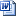 2. Registration Charge* We will send you Acceptance Notification and Registration Instruction as soon as your paper was accepted by SCI/EI journal. And then you could register according to the Registration Instruction.* One regular registration includes  only one author's attend to the conference for free.3. Notices
1) Registration Charge Includes: reception, banquet, lunches, coffee-break,   conference materials, conference souvenir and attending all academic conference.2) Your registration is when bank transfer happens.3) Student registration rate: Only for full time student (applicable for graduate and doctoral students only, student ID or certificate is mandatory during the registration process and provided at the conference check-in desk).4) The link for Credit Card payment and the Bank Information can be found in the registration form.5) After the successful registration, we will issue the official receipt to you.注 冊 繳 費1.  注冊方式
1）投稿注冊：
    投稿注冊：請將論文初稿發送至會務郵箱 ICCAE@gdaiae.org，于录用后缴费  注册。通過郵箱投稿後，您將在1-2周內收到會務組的 錄用/拒稿 通知及繳費指導郵件。 2）參會注冊：
     請下載參會回執，完整填寫後發送至會務郵箱  ICCAE@gdaiae.org，您將在7個工作日內收到會務組的參會確認及繳費指導郵件。2. 會議注冊 費用 說明* 為了便于安排出版和會議日程，參會人員務必在2018年11月15日前完成注冊 和 繳費。* 论文注册费用包含一名作者的参会费用;* 会议注册费不包含SCI 论文版面费。3.  會議 注冊說明1）會議注冊費包括：參加ICCAE組織的所有大會報告、專題討論、分組討論等活動，會議期間的餐飲，會議資料；
2）提前注冊以查收到參會者參會回執的時間為準；
3）在校學生請同時提供 相應證件的掃描件；
4）大陸地區注冊費用按照人民幣（RMB）單位繳納，大陸以外地區注冊費用按照 美元（USD）單位繳納；
5）費用繳納方式請屆時查看會務組相關郵件；
6）會務報銷憑證為會務組提供的國內正規機打稅務發票。Submission Deadline (會議截稿時間)：2018年6月28日
Notification Date (錄用通知時間)：2018年7月25日
Registration Deadline (註冊截止時間)：Nov.10, 2018Conference Date (會議召開時間)：2018年11月23-25日PROGRAM  (會 議 流 程)The 2018  International  Conference  on  Construction, Aviation and Environmental Engineering （ICCAE2018） will  be held in Taiwan, China during November 23-25, 2018.  The following  information about  the  schedule  is for your reference:2018年建筑、航空与环境工程国际学术会议（ICCAE 2018）将于2018年11月23-25日 在中国台湾召开。会议流程如下表：ICCAE 2018* The outline programme is shown on this page.  A more detailed programme will be emailed to you after registration deadline. Actual time arrangement may be a little different according to participant numbers.VENUE  (會 場)Vanung University  was founded by Professor Hsin-Chai Chuang on March 27, 1972. It was named in the beginning as Van Nung School of Industrial Skills, providing two-year programs in Textile Engineering, Chemical Engineering, Electronic Engineering, and Civil Engineering, with senior high school graduates admitted.
In 1973, it was renamed as Van Nung Institute of Industry, and the Department of Industrial Management came into existence, recruiting vocational high school graduates.
In 1982, the night school was set up. In 1990, it was renamed again as Van Nung Institute of Industry and Commerce with business/management-related departments being set up.
In 1999, it was upgraded as Van Nung Institute of Technology. The night school was renamed as School of Continuing Education ; meanwhile, the College of Continuing Education with offiliated weekend classes was set up. There are thirteen departments consisting of four studying categories, recruiting high school and vocational high school graduates in classes of the four-year technological college system and the two-year junior college system, and junior college graduates in classes of the two-year technological college system respectively.
In 2002, the Graduate School of Business and Management was established. On Feb.1, 2004 VIT was renamed as Vanung University. Four academic groups were upgraded to four colleges.

In 2004, Graduate School of Enginecring Science and Technology was established.There are more than ten thousand students and over 400 faculty members on campus today.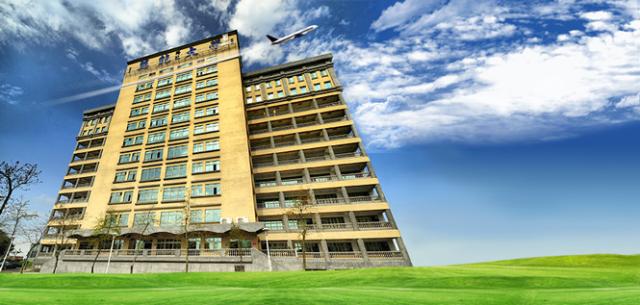 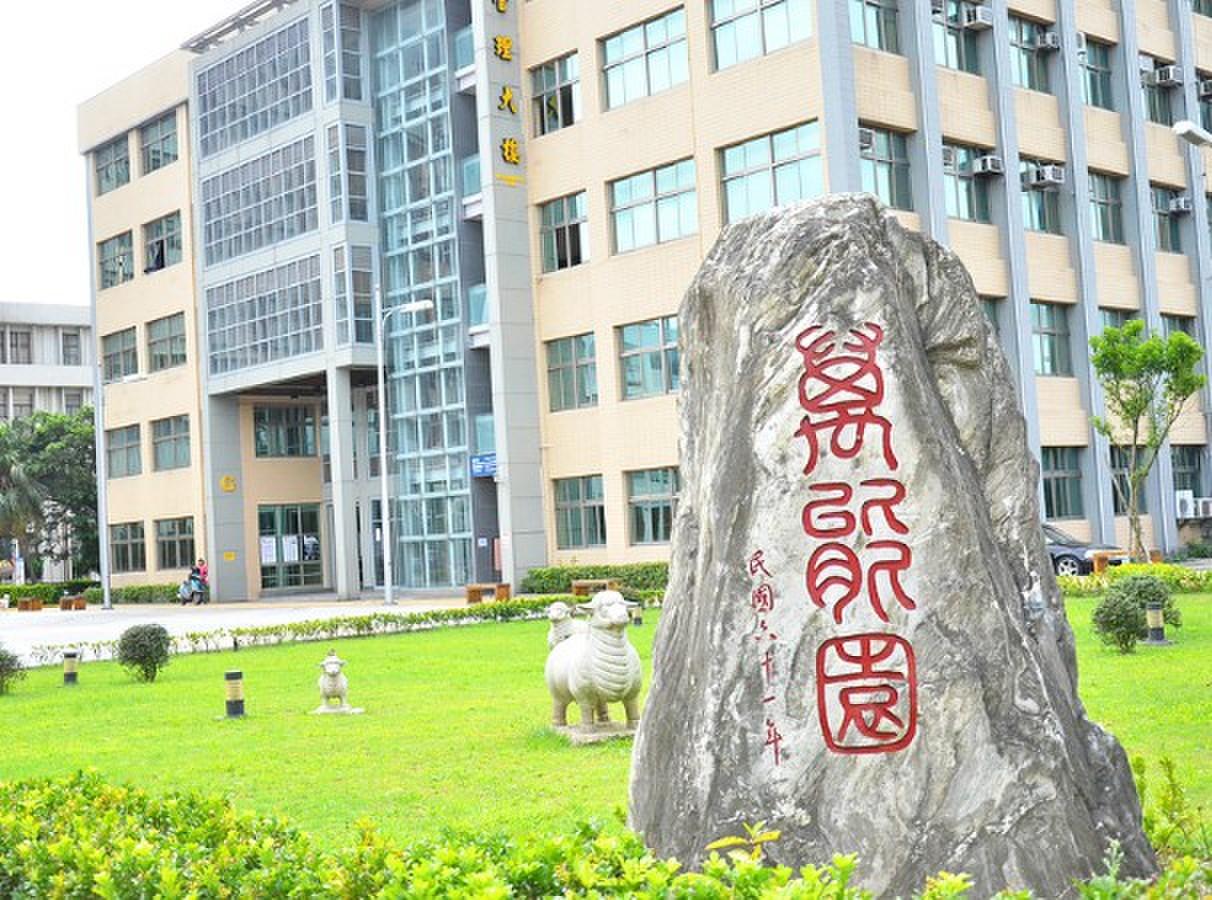 Accommodation  (酒 店 住 所)SPONSORSHIPWhen your company or organization joins the industry’s leading corporations and organizations as a sponsor, it will have established its commitment to the future of energy for the world to see.以下为您介绍赞助商的信息。Sponsorship | 赞助商Sponsors are benefits from | 赞助商将享受的待遇 Link from the Conference website to your corporate websiteInclusion on Honor Roll to be displayed throughout the conferenceVerbal recognition at opening and closing ceremoniesCompany’s insert given to all congress delegates through tote bags tickets to attend the entire conference (based on the sum of doation) Quarter page/Half page /Full page advertisement in the final conference program (based on the sum of doation) Quarter page/Half page /Full page advertisement in the conference proceeding (based on the sum of doation)Send the mail   ICCAE@gdaiae.org  to get the details.合 作 申 請  2018年建築、航空與環境工程國際學術會議（ICCAE2018）由 臺灣萬能科技大學、臺灣營建工程學會、廣東省國際學術交流研究院等聯合主辦，將于2018年11月22-27日 在臺灣萬能科技大學隆重舉行。 鑒於會議規格高，影響面廣，活力無限、商機無限，是宣傳企業，拓展品牌，開拓市場的最佳時機。 按照會議安排，現徵集企業贊助商，如企業確定參與贊助，請儘快與會務聯絡組聯繫，以便統一安排。贊助形式 ：
1.提供資金（如支票、現金或將贊助資金打到本院的固定賬號上等）； 
2.提供實物（如宣傳用品、會場飲用水、文具、展架等）；
3.提供服務（如交通幫助、設備借用、排版印刷刊物等）；
4.其他形式等。企業收益點：
1.大會官網放置贊助商logo及企業鏈接並介紹企業概況；
2.會議開、閉幕式中被提及，鳴謝冠名企業；
3.獲得相應參會名額；
4.會議幕布/資料袋/參會證上印制贊助商logo/名稱；
5.贊助商資料放置于會議資料袋；
6.會議手冊中可獲得相應廣告頁面；
7.會場內外布置企業海報展架或設置贊助商展台；
8.其他形式等。
更加詳盡的合作方式，請與我們取得聯系：ICCAE@gdaiae.org CONTACT USThe Secretary office of  ICCAE2018 will collect contributions and finish daily organizing work. All paper review process will be completed by Program Committee Member and invited experts.If you have any question, please feel free to contact our conference secretary.
Contact Person：Dr.Zhuang  ICCAE@gdaiae.org 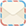   +86-15989114690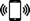    +86-020-29036043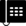    207899420
   15989114690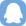 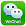 聯 系 我 們 尊敬的各位學者：
你們好！歡迎您關注2018年建築、航空與環境工程國際學術會議。為使本次盛會圓滿成功，我們精心策劃，悉心準備，以期使您能夠更好地享受本次會議工作的經驗和成果。有任何跟本論壇相關的疑問，請隨時聯系會務組秘書，我們將竭誠為您服務！期待我們在本次盛會相見！
會務組秘書（連絡人）：莊老師郵箱：ICCAE@gdaiae.org手機：+86-15989114690電話：+86-020-29036043QQ：207899420微信：15989114690Category Early Bird Rate (Before Aug.30, 2018)Regular Registration(After Aug.30, 2018)Regular Registration (5-6 pages)¥2,900 / $450¥3,100 / $480Authors (Student) (5-6 pages) ¥2,700 / $420¥2,900 / $450Extra Pages (Begin at Page 7 ) ¥300 / $50¥300 / $50Attendees without Papers ¥1,600 / $230¥1,800 / $260注冊類型提前注冊（2018年8月30日前）延遲注冊（2018年8月30日後）投稿作者（5-6页）¥2,900 / $450¥3,100 / $480投稿學生（5-6页）( 學生為第一作者 )¥2,700 / $420¥2,900 / $450超頁費用（第7页 起）¥300 / $50¥300 / $50參會者¥1,600 / $230¥1,800 / $260November 22，2018November 22，201814:00-17:00Conference Materials Collection including brochure, souvenir, etc.报到注册，领取手册和纪念品等会议资料November 23，2018November 23，20189:00-12:00Opening Remark and Keynote Speeches / 大会开幕以及特邀专家报告12:00-14:00Lunch Time/ 午餐14:00-17:00Parallel Sessions (Oral/Poster Presentations)/分会（作者口头报告以及海报展示）18:00-20:30Dinner Time/ 晚宴November 24，2018November 24，20189:00-12:00Workshop/ 工作坊12:00-14:00Lunch Time/ 午餐14:00-18:00Workshop/ 工作坊November 25，2018November 25，20189:00-18:00Academic Investigation/ 学术考察活动